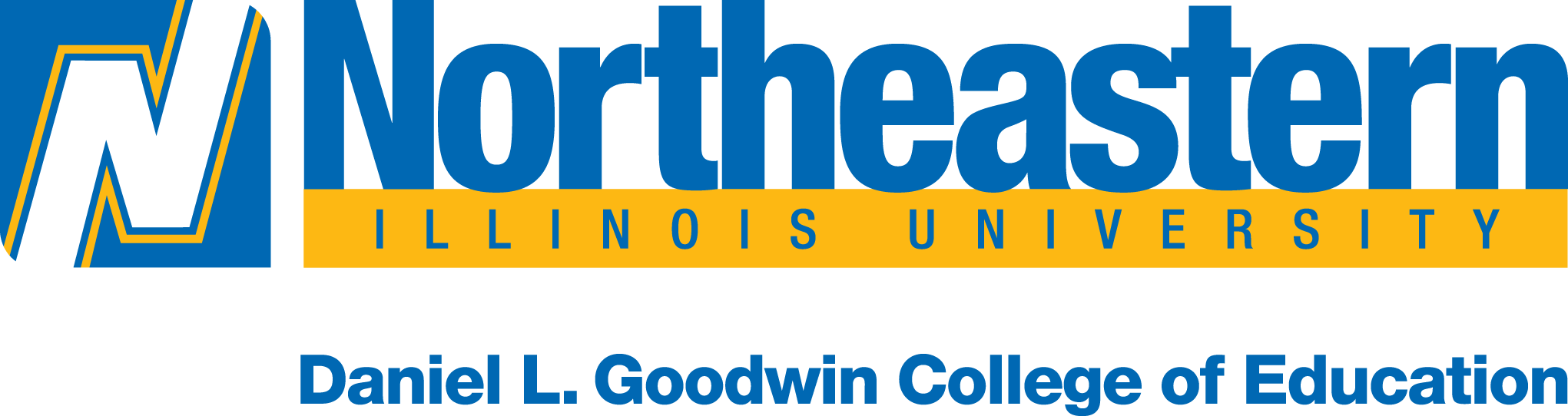 							Department of Counselor Education5500 North St. Louis AvenueChicago, IL 60625-4699Phone:  (773) 442-5550Fax:  (773) 442-55509Department of Counselor Education Certification in Couple & Family CounselingApplication
Date				I.	Applicant Information	Name													
			Last					First				Middle	Mailing Address																Street							City, State		Zip	Home Telephone						Mobile Telephone					Email Address												II.	Employment	Current Employment																														Street							City, State		Zip	Work Telephone					Work Email 							Title/Position													III.	References	List the two persons who will be completing the letters of recommendation: (e.g., employers, professors, and/or supervisors who are familiar with your scholarship and experience):IV.	ResumeAttach a resume listing your work and volunteer experiences, beginning with the most recent.  Indicate whether the experience was part-time or full-time.V.	Transcripts	Submit official transcripts from all universities and colleges attendedVI. Essay In order that we may better understand your interest in pursuing the Certificate in Couple  & Family Counseling at NEIU, please prepare a 2-3 page essay (typed and double-spaced; include your name and date on each page of your essay) in response to the following questions:1.	What stimulated your interest to pursue a certificate in couples & family counseling?2.	What personal and professional qualities do you have that would make you a good candidate for the couples & Family counseling profession?3.	What are your hopes and concerns about working with couples & families?Note: Admission to the Certificate in Couple & Family Counseling does not constitute admission to the Department’s Clinical Mental Health, Family, Rehabilitation, or School Counseling programs.  Students who wish to pursue a master’s degree in one of the above counseling programs must make formal application to Graduate Admissions and Records.  Students-at-large can enroll only in courses for which they have been authorized by this Department. The Department of Counselor Education expressly reserves the right to consider candidates for admission based on criteria in addition to the admission application.  Specifically, the Department of Counselor Education may deny a student admission based on information that indicates the student lacks professional judgment or has exhibited behavior that calls into question the student’s suitability for the Couple and Family Counseling profession.  Any student denied admission to the Department of Counselor Educatio0n may request review of the determination and will be afforded an opportunity to respond to the information upon which the decision is made. Please direct any questions regarding your application to Counselor Education, 773-442-5550 or counsedu@neiu.edu. Submit all application materials to:  Graduate Admissions and Records, Northeastern Illinois University, 5500 N. St. Louis Avenue, Chicago, Illinois  60625.Applicant Signature								Date				Rev5/30/18Name:Name:Title:Title:Address:Address:Telephone:Telephone:Email:Email:Relationship:Relationship: